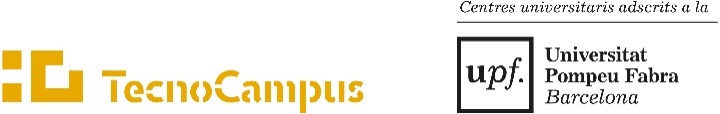 TecnoCampus posa a disposició dels seus estudiants un abonament esportiu en col·laboració amb diferents clubs esportius de Mataró. Aquest abonament anual, a un preu molt competitiu de 59 €, et permetrà accedir a les instal·lacions esportives del 17 de setembre de 2.018 al 14 de juny de 2.019.Dades de l’estudiantVull l’abonament pel curs 18/19:SI 				NO Política de cancel·lació i devolució de l’abonamentUn cop s’ha realizat la inscripció al programa Junts per l’Esport només será possible aconseguir el reemborsament íntegre de l’abonament en els següents casos:En el cas que l’estudiant hagi cursat una sol·licitud de renúncia dels estudis de grau i aquesta hagi estat acceptada.En cas que l’estudiant hagi estat reassignat per l’Oficina d’Accés a la Universitat a un altre centre.Amb la signatura d’aquest document autoritzo expressament a la Fundació Tecnocampus Mataró-Maresme a tractar les meves dades personals amb la finalitat de gestionar el servei Junts per l’Esport. Les dades personals facilitades seran incorporades al fitxer de dades “Junts per l’Esport”. Aquestes dades podran ser cedides quan la cessió estigui autoritzada per una llei (Tresoreria General de la Seguretat Social); a d'altres administracions per a l'exercici de competències que versin sobre les mateixes matèries (Departament d'Economia i Coneixement, Ministeri d'Educació, Cultura i Esports i altres organismes de coordinació universitària); quan sigui necessari per desenvolupar la relació jurídica amb la persona interessada (entitats bancàries per tal de gestionar el cobrament de la matrícula i l'Agència de Gestió d'Ajuts Universitaris i de Recerca); amb el consentiment previ dels alumnes, es podran cedir les dades a entitats vinculades a la Universitat o que prestin serveis educatius (cursos, beques, avantatges per a estudiants) i en aquells casos en què sigui necessari per al compliment de les obligacions legalment establertes. L'informem que en qualsevol moment podrà exercir els seus drets d'accés, rectificació, supressió i oposició, remetent un escrit  en el qual s'acompanyi una fotocòpia del DNI del titular dels dades a la següent adreça electrònica rgpd@tecnocampus.cat, o bé mitjançant una carta adreçada a la Secretaria General de la Fundació Tecnocampus Mataró-Maresme (Avinguda d’Ernest Lluch, 32 Edifici Universitari, 08302 Mataró). Si no pogués exercir de manera satisfactòria els drets aquí enumerats, podrà presentar una reclamació davant de l’Autoritat Catalana de Protecció de Dades (www.apdcat@gencat.cat), C/ Rosselló 214, Esc A 1er 1ª (08008) Barcelona.Signatura de l’estudiant, Mataró,      de/d’                                      de  201 JUNTS PER L’ESPORTNom i cognoms:                                                                          , DNI      